Supplementary MaterialAuditory pitch grammar learning – Test phase:The figures below plot the individual data for the difference between ERP amplitudes for grammatical and ungrammatical targets for patients and controls for the midline electrodes (top) and the ROI analyses (middle) as well as the individual behavioral data with the accuracy for patients and controls (bottom).  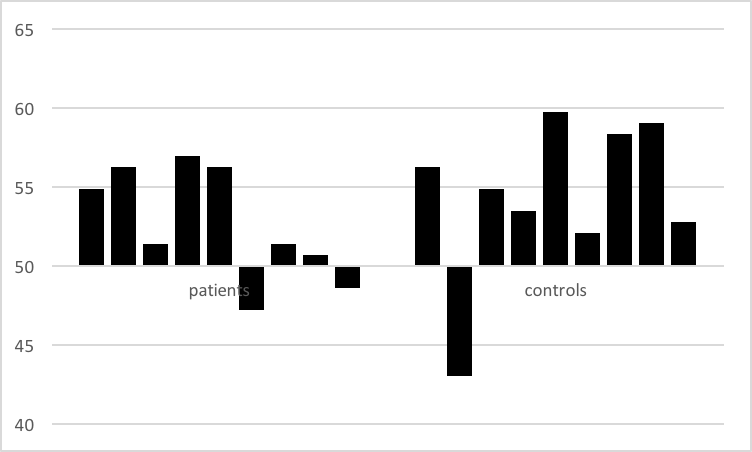 Table A. Test Phase: Numerical difference (in μV) between ERP amplitudes for ungrammatical and grammatical target tones in 100-200ms time window in the regions of interest and midline electrodes for the control and patient groups. Negative values indicate that the response was more negative for ungrammatical targets in comparison to grammatical targets.Table B. Numerical difference (in μV) between ERP amplitudes in the regions of interest and midline electrodes for the control and the patient groups. Oddball task: Difference between ERPs for deviant and standard tones in 150-250 ms (first column; negative values indicate more negative amplitude for deviant tones) and 300-550 ms (second column, positive values indicate more positive amplitude for deviant tones) time windows. Exposure phase: Difference between ERPs for mistuned and in-tune target tones in 250-400 ms (first column, negative values indicate more negative amplitude for mistuned tones) and 550-900 ms (second column; positive values indicate more positive amplitude for mistuned tones) time windows. Region of interest or midline electrodeControlsPatientsLeft anterior0.09-0.59Right anterior-0.23-0.38Left posterior-0.18-0.60Right posterior-0.48-0.39Fz-0.35-0.71Cz-0.56-1.00Pz-0.58-0.93Oddball taskOddball taskOddball taskOddball taskExposure phaseExposure phaseExposure phaseExposure phaseRegion of interest or midline electrodeControlsControlsPatientsPatientsControlsControlsPatientsPatientsLeft anterior-1.182.08-0.710.60-0.180.86-0.66-0.67Right anterior-0.832.34-1.671.20-0.910.38-1.08-0.03Left posterior-1.852.42-1.350.91-0.760.85-0.810.21Right posterior-1.612.72-1.461.53-0.981.08-0.740.67Fz-0.972.74-1.201.60-0.261.09-0.85-0.17Cz-1.543.47-2.311.13-0.221.28-0.810.32Pz-1.343.81-1.332.04-0.561.81-0.891.04